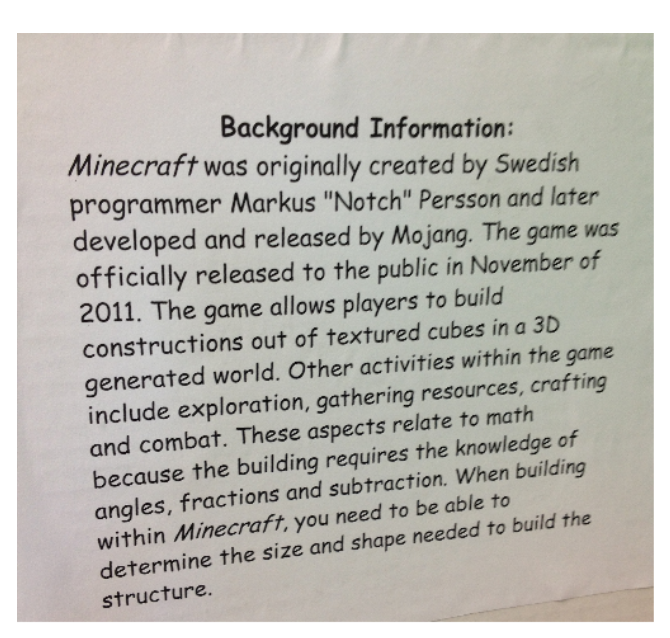 Math Fair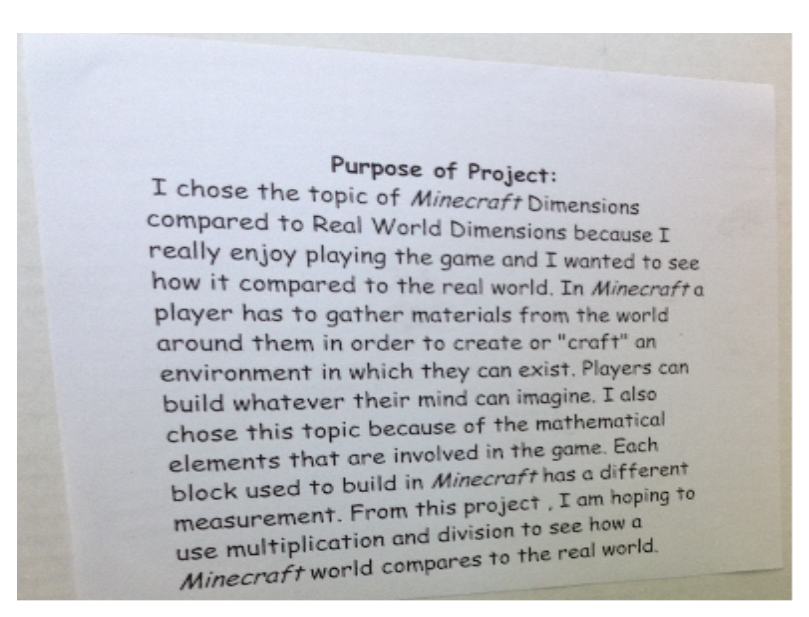 Below are samples of the Purpose and Background information for the project.  Both components are due typed by January 5, 2016. 